嘉義縣112年度OO國(中)小特教學生暑期融合教育生活營實施計畫壹、依據：嘉義縣特殊教育112年度工作計畫。貳、目的：   一、鼓勵學校利用暑期辦理培養學生未來生活技能及職業體驗試探活動。   二、鼓勵結合校內外師資專長及在地資源辦理暑期參予社區融合活動。參、辦理單位主辦單位：一、主辦單位：嘉義縣政府二、承辦單位：本縣設有特教班之國民中小學。肆、參加對象：   一、設籍本縣且領有特殊教育學生鑑定及就學輔導會鑑定具身心障礙資格之       特殊教育學生；經鑑輔會核定為疑似身心障礙學生，須提供鑑輔會之鑑       定號碼以供查核。   二、上列對象之普通班好友/愛心小天使。（1位特殊生最多可搭配1位普通       生)。伍、實施日期：112年7月17日至8月24日陸、申請方式:   一、以各校自辦為原則，若學生數未達最低開班人數，可聯合鄰近學校合作       辦理，並於申請時備註說明。學校應確實調查身心障礙學生暑期輔導需       求，並依公文於受理期限內提報本府審核後實施。辦理天數以一周為       主。   二、本計畫活動須符合「嘉義縣國民中小學辦理戶外教學活動辦理原則及注       意事項」之規範。本府將審核各校所提出之計畫，核予補助項目金額及        排定補助順序，審查重點為以各校課程是否有增進學生生活技能、培養        職業技能、培養休閒運動及陶冶興趣為優先。   三、開辦人數：融合班以10名為申請開班原則(需含1/3以上特教生)，每安置       一位障礙等級中度以上學生，學生總數得減收1人。(例如水上國小申請       融合班7名學生含3名集中式特教班中度障礙學生及4名普通班學生)，學       校可視需要另函申請原專任或薦任助理員協助。   四、補助之經費項目如下，每案依參與人數及需求核予經費，最高補助每案       以2萬元為上限(計劃超支部份由學校自籌)，預計補助10案，如有餘額增        加補助學校數。 （一）講師鐘點費：不分內外聘國小每節40分鐘400元、國中每節45分鐘                   450元。 （二）便當費：每人每餐80元。 （三）教材費：每人補助上限250元。 （四）學生之保險費：若有規劃校外活動僅學生可投保，依規定教師須自行       負擔，若是校內活動因有學生平安保險則不需要另行保險。 （五）雜支：不超過總經費5％，互相流用時僅可流出不能流進。六、即日起至112年5月31日止（以郵戳為憑），將活動實施計畫（附件    一）電子檔mail至schman@mail.cyc.edu.tw，核章紙本一份寄至嘉    義縣政府教育處學特科曾榮毅先生收。五、彙整各校申請案後將進行審查核定於112年7月1日前函文通知各校審查結果。陸、經費核銷：於112年9月30日前將核銷文件及成果冊乙份送嘉義縣政府教育處學特科辦理核銷。一、核銷文件：活動辦理後請備妥下列文件送縣府核銷 (一)統一收據（繳款人：嘉義縣政府）。(二)核定公文及計畫影本。(三)經費收支結算表。二、活動成果冊乙份：活動成果請依順序排列，並裝訂成冊。(一)封面封底。(二)成果報告表(附件2)。。(三) 核定公文、活動計畫影本。(四) 參加學員名冊及簽到、講師、工作人員簽到表。      (五)活動相片(附件3)、學生完成之學習單等。柒、經費概算：20萬元，由本府相關經費支出。附件1(活動實施計畫)嘉義縣OO國中(小)112年度特教學生暑期融合教育生活營實施計畫壹、依據：貳、目的：参、活動日期：肆、參加對象：○○國中/小特殊教育學生  人，○○國中/小一般學生  人，合計　人。伍、活動地點：陸、課程內容：僅供參考請依需求自行修改柒、講師經歷：附件2 (成果報告表)嘉義縣OO國中(小)辦理112年度特教學生暑期融合教育生活營成果報告       承辦人：                  主任：                   校長：填表日期：　　  年    　 月　  　日附件3嘉義縣OO國中(小)辦理112年度特教學生暑期生活營活動照片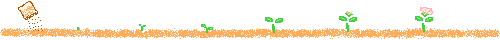 地點：                                 時間：PS：請點選圖片按滑鼠右點選變更圖片即可       日期時間9:00-9:30報到報到報到報到報到9:30-10:10課程名稱講師：10:20-11:0011:10-11:5011:50-13:30午餐、午休午餐、午休午餐、午休午餐、午休午餐、午休13:30-14:1014:30-15:1015:10-15:30整理校園整理校園整理校園整理校園整理校園15:30-16:00  賦             歸  賦             歸  賦             歸  賦             歸  賦             歸講師姓名現職/學經歷/專長備註經 費 支 用 概 算 表經 費 支 用 概 算 表經 費 支 用 概 算 表經 費 支 用 概 算 表經 費 支 用 概 算 表經 費 支 用 概 算 表計畫名稱：嘉義縣OO國(中)小112年度特教學生暑期融合教育生活營計畫名稱：嘉義縣OO國(中)小112年度特教學生暑期融合教育生活營計畫名稱：嘉義縣OO國(中)小112年度特教學生暑期融合教育生活營計畫名稱：嘉義縣OO國(中)小112年度特教學生暑期融合教育生活營計畫名稱：嘉義縣OO國(中)小112年度特教學生暑期融合教育生活營計畫名稱：嘉義縣OO國(中)小112年度特教學生暑期融合教育生活營活動日期：自 0年0月0日 起 至0 月 0 日 止活動日期：自 0年0月0日 起 至0 月 0 日 止活動日期：自 0年0月0日 起 至0 月 0 日 止活動日期：自 0年0月0日 起 至0 月 0 日 止活動日期：自 0年0月0日 起 至0 月 0 日 止活動日期：自 0年0月0日 起 至0 月 0 日 止費 用 項 目單 位數  量單  價合  計備註（用途說明）講師費節國小1節40分鐘400元國中1節45分鐘450元餐點費用份材料費學生平安保險健保補充保費雜支合    計備註：上列經費除講師鐘點費外，可互相流用以利活動進行。惟雜支不超過總經費5％，互相流用時僅可流出不能流進。備註：上列經費除講師鐘點費外，可互相流用以利活動進行。惟雜支不超過總經費5％，互相流用時僅可流出不能流進。備註：上列經費除講師鐘點費外，可互相流用以利活動進行。惟雜支不超過總經費5％，互相流用時僅可流出不能流進。備註：上列經費除講師鐘點費外，可互相流用以利活動進行。惟雜支不超過總經費5％，互相流用時僅可流出不能流進。備註：上列經費除講師鐘點費外，可互相流用以利活動進行。惟雜支不超過總經費5％，互相流用時僅可流出不能流進。備註：上列經費除講師鐘點費外，可互相流用以利活動進行。惟雜支不超過總經費5％，互相流用時僅可流出不能流進。承辦人：                主任：                  校長：承辦人：                主任：                  校長：承辦人：                主任：                  校長：承辦人：                主任：                  校長：承辦人：                主任：                  校長：承辦人：                主任：                  校長：計畫活動名稱：計畫活動名稱：活動地點補助金額新台幣    萬        元整活動日期參加人員※請列出各類別學生人數如：中度自閉症學生2人    輕度智能障礙學生1人    學習障礙學生1人        普通班學生4人合計8人※請列出各類別學生人數如：中度自閉症學生2人    輕度智能障礙學生1人    學習障礙學生1人        普通班學生4人合計8人※請列出各類別學生人數如：中度自閉症學生2人    輕度智能障礙學生1人    學習障礙學生1人        普通班學生4人合計8人附件□核定公文與計畫  □參加者名冊及簽到表  □成果相片  □學習單 □核定公文與計畫  □參加者名冊及簽到表  □成果相片  □學習單 □核定公文與計畫  □參加者名冊及簽到表  □成果相片  □學習單 活動目標達成度及辦理情形：活動目標達成度及辦理情形：活動目標達成度及辦理情形：活動目標達成度及辦理情形：檢討與建議：檢討與建議：檢討與建議：檢討與建議：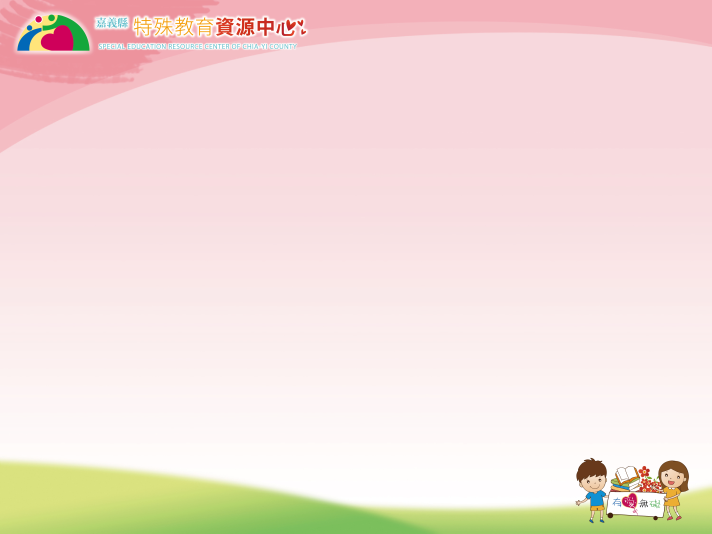 說明：說明：說明：說明：說明：說明：